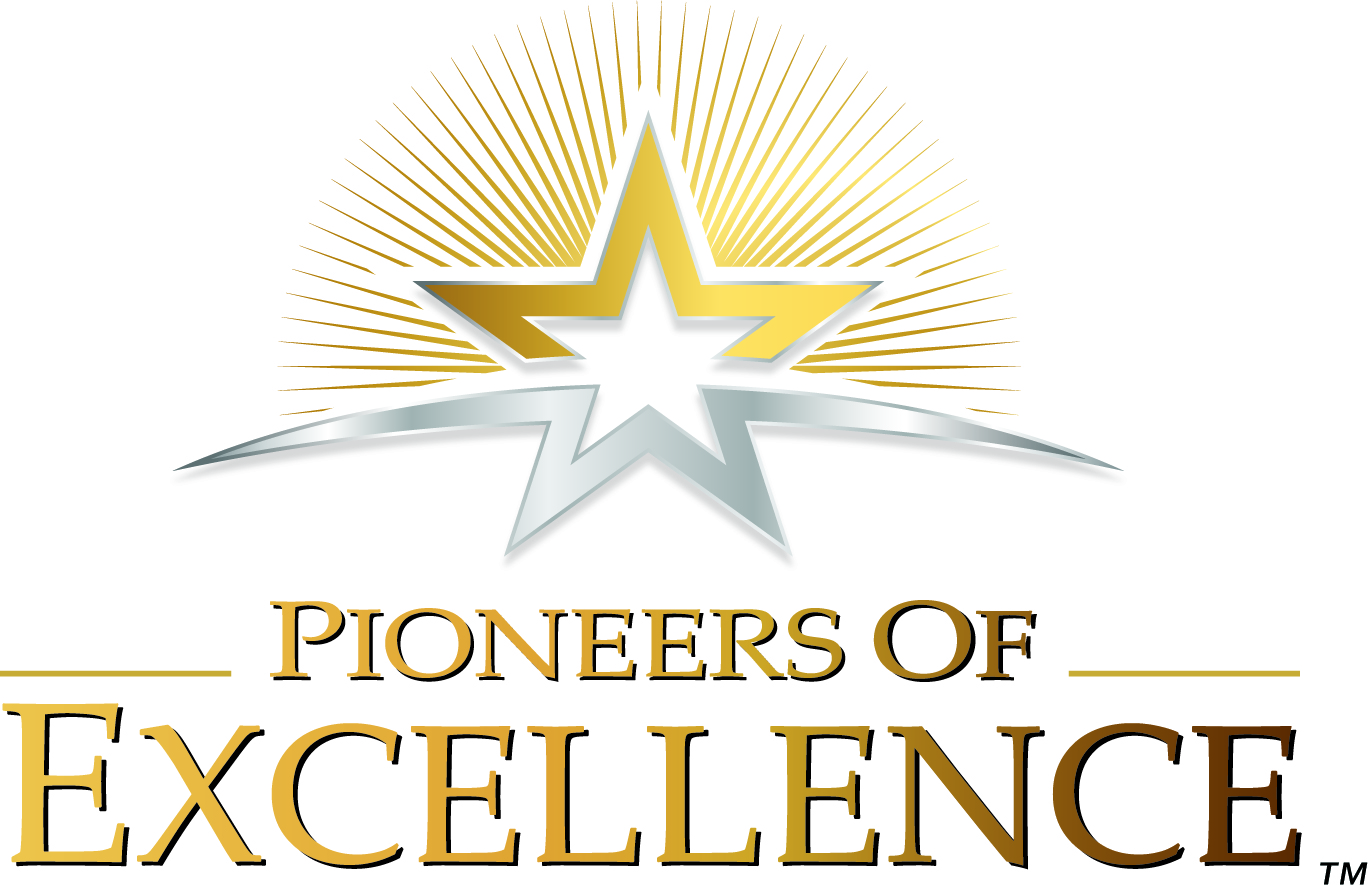 NOMINATION	FORM	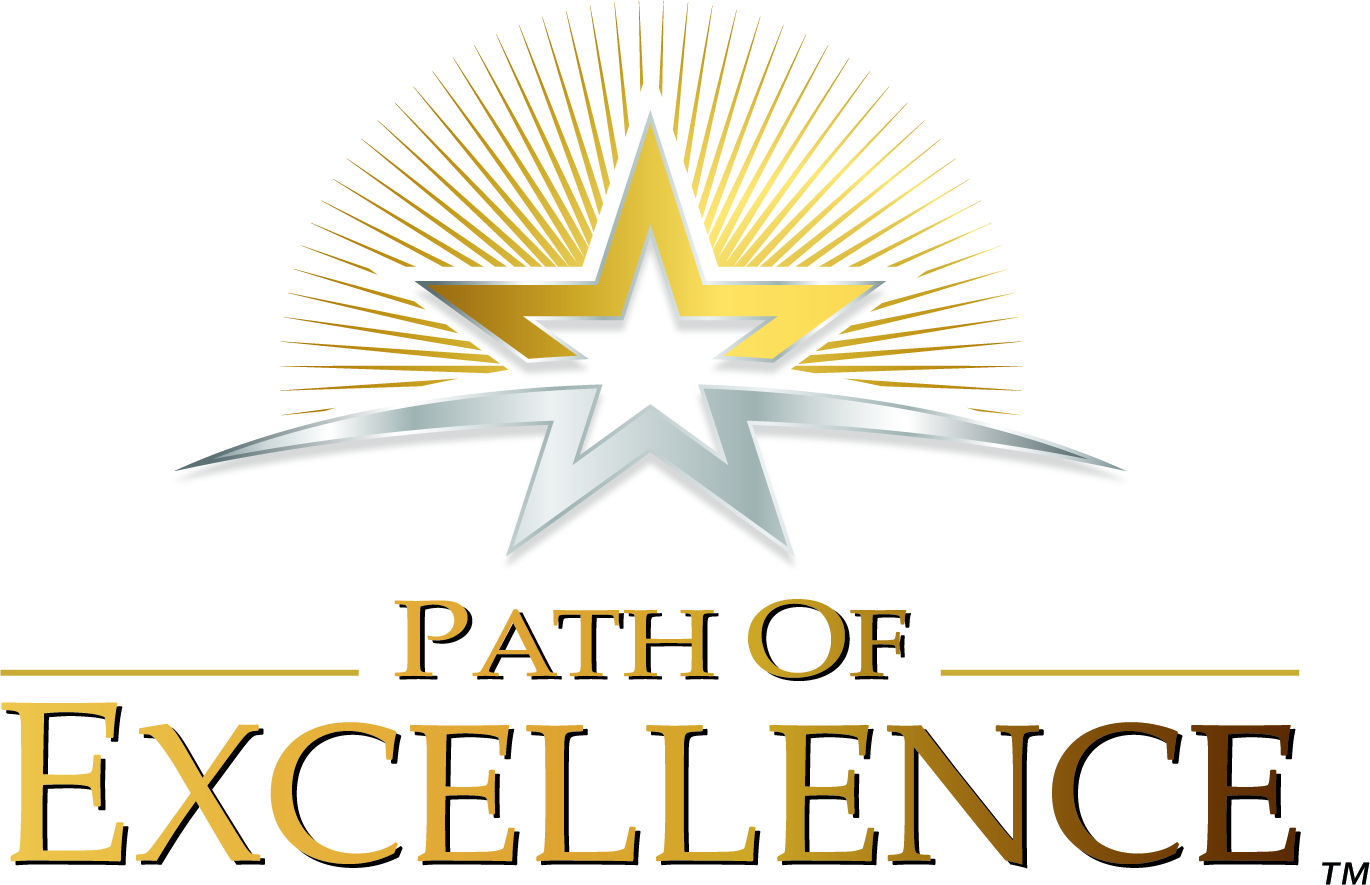 Part One – Nominee InformationI would like to nominate the following group, team, company or organization for the International Skydiving Museum & Hall of Fame Path of Excellence award.__________________________________________________________________Who is the best contact for this group, team or company?Name	__________________________________________________________C.    Address and Contact InformationStreet	_____________________________________________________________City, State, Mail Code  ___________________________________________________Country  ______________________________________________________________Phone	(mobile) _______________________ (other) _______________________E-mail	____________________________________________________________Part Two - NarrativeIn narrative or list form, indicate the major contributions and/or accomplishments that serve to qualify the nominated group, team, company or organization for the Path of Excellence Award in the following areas.InnovationPerformance and/or Competitive Excellence Leadership Education Safety Sponsorship and/or Philanthropy Include dates where applicable and sources of information provided.Part Two, A. – ContinuedIf not otherwise reflected above, briefly indicate why, in your view, the group, team, company or organization is especially deserving of this honor.Additional attachments may be included as supporting documents to include dates and sources of information. Part Three – Individual Making Nomination InformationYour Name   ___________________________________________________________Address and Contact InformationStreet	_____________________________________________________________City, State, Mail Code  ___________________________________________________Country  ______________________________________________________________Phone	(mobile) _______________________ (other) _______________________E-mail	____________________________________________________________The information contained on this nomination form is, to the best of my knowledge and belief, both truthful and accurate.__________________________________________		_____________________Your Signature							DateDeadline for Nomination forms are February 1 – (Postmark)SEND NOMINATION FORM TO:Nancy Kemble WilhelmMuseum AdministratorInternational Skydiving Museum & Hall of Fame1648 Taylor Road, Suite 514Port Orange, Florida  32128  USAOr by email to nkemble@skydivingmuseum.orgQUESTIONS? Call +1.407.900.9997 or email nkemble@skydivingmuseum.org